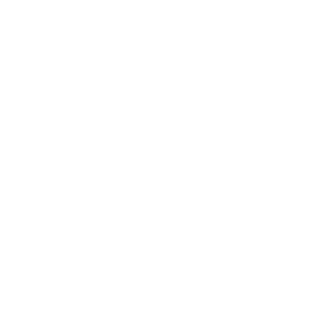 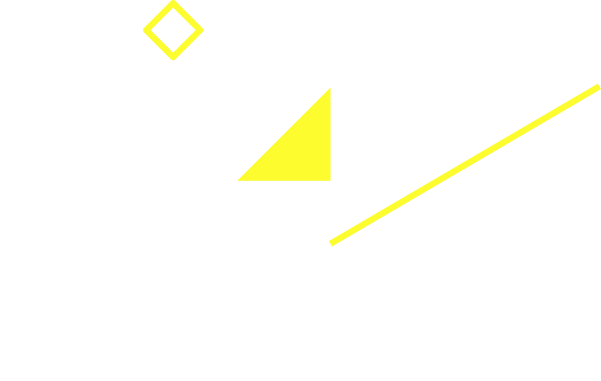 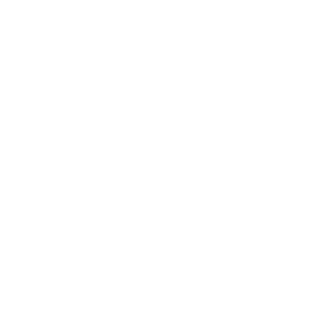 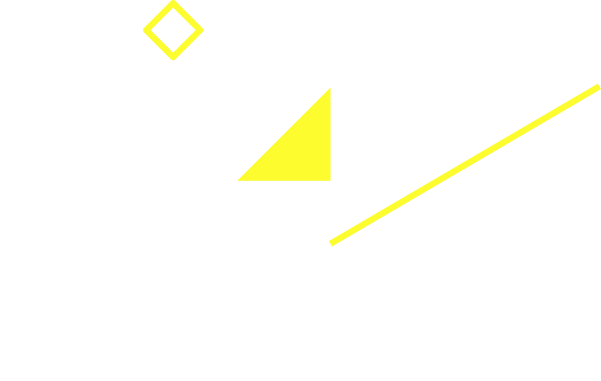 RELATÓRIO DA ADMNISTRAÇÃOApresentamos o Relatório da Administração e as Demonstrações Contábeis da BBTUR Viagens e Turismo LTDA - Em liquidação, relativos ao exercício de 2022.A BB Turismo é uma sociedade limitada de capital fechado, subsidiária integral do Banco do Brasil S/A, com Sede e foro em Brasília.  A  empresa tem por objeto social a exploração de atividades peculiares às agências de viagens e turismo, operadora de serviços turísticos; organização e prestação de serviços aos eventos de todos os gêneros; fornecimento de soluções de marketing promocional, vinculadas aos eventos ou isoladamente; programas de incentivo para viagens; comercialização de espaço publicitário; promoção, produção, divulgação, publicidade e comunicação visual; produção de filmes para publicidade, edição de cadastros, listas e de outros produtos gráficos; promoção de vendas; e assessoramento empresarial por meio de programas customizáveis de planejamento e organização de atividades associadas à execução de viagens executivas. Em 10.06.2019, os Sócios decidiram pela liquidação extrajudicial da BB Turismo, momento em que foi nomeado o liquidante e solicitada a este a apresentação de Plano de Trabalho contendo cronograma de atividades da liquidação, prazo de execução e a previsão de recursos financeiros e orçamentários para a realização das atividades consideradas necessárias para o processo de liquidação, além das demais atividades legalmente previstas.No presente exercício e atendendo às exigências legais descritas no código civil, a Empresa continua não efetuando novos negócios. Portanto, resta prejudicada a informação de descrição dos negócios, produtos e serviços comercializados. Ademais, não são mais realizadas diligências para fins de avaliação de novos produtos e serviços, investimentos, dados de mercado, pesquisa e desenvolvimento, bem como as perspectivas e planos para o exercício em curso e os futuros.Além disso, o objeto social da empresa não é mais perseguido. Todas as atividades são direcionadas a ultimar os negócios da sociedade, cumprindo toda obrigação preexistente, exercendo os atos necessários à conclusão de atividades, assim como de realizar o ativo, pagar o passivo e partilhar o remanescente entre os sócios, motivo pelo qual é inócuo o comentário acerca da conjuntura econômica geral.As reformulações administrativas são inerentes e indissociáveis do processo de liquidação extrajudicial, quando a empresa passou de uma estrutura baseada no atingimento de metas comerciais e operacionais mercantilistas para a míngua e encerramento de operações e processos.Em relação ao desempenho da Empresa em 2022, apurou-se a seguinte situação:A BB Turismo encerrou o ano de 2022 com um prejuízo de R$ 1.163 mil e Patrimônio Líquido de R$ 4.781 mil.Quando se compara com o exercício de 2021 cujo resultado apresentou prejuízo de R$ 3.965 mil e Patrimônio Líquido de R$ 5.944 mil, verifica-se uma melhoria acentuada nos gastos da liquidação, inferindo-se que os trabalhos seguem em consonância com o Plano de Trabalho do liquidante formalizado e apresentado aos sócios em 07/08/2019 e revisado em 01/12/2020. O resultado contábil mostrou-se coerente com as provisões efetuadas para o processo de liquidação.Em 2023 haverá continuidade do processo de liquidação e implementação das ações necessárias à manutenção do fluxo de encerramento da empresa, seguindo o cronograma disposto no referido Plano de Trabalho.O Liquidante, demostra assim, os destaques da realidade econômica da Empresa e estatísticas gerais, com perspectivas para o bom andamento do processo de liquidação durante o ano de 2023.O Liquidante aproveita a oportunidade para expressar seu agradecimento a todos os envolvidos pelas contribuições que permitiram avanços no processo de liquidação ao longo do ano de 2022.1 - A BB TURISMO E SUAS OPERAÇÕESA BBTUR – Viagens e Turismo LTDA. – Em Liquidação (BB Turismo ou Empresa) é uma sociedade por cotas de responsabilidade limitada, subsidiária indireta integral do Banco do Brasil S.A., constituída em 08.11.1982, e sua matriz está localizada no Setor Bancário Sul, Quadra 01, Bloco A, Edifício Sede I, Sobreloja do Banco do Brasil, Brasília, Distrito Federal, Brasil. A Empresa, que se encontra em processo de liquidação, tem por objeto a exploração de atividades peculiares às agências de viagens e turismo e às operadoras de serviços turísticos, bem como as operações de câmbio, inclusive a prática de câmbio manual, a organização e prestação de serviços a congressos, convenções, seminários, feiras ou eventos congêneres. Como parte integrante do Conglomerado Banco do Brasil, suas operações são conduzidas em um contexto que envolve um conjunto de empresas que atuam no mercado se utilizando, de forma compartilhada, da infraestrutura tecnológica e administrativa dessas empresas. Suas demonstrações contábeis devem ser entendidas nesse contexto. 2 - APRESENTAÇÃO DAS DEMONSTRAÇÕES CONTÁBEISDeclaração de conformidadeAs demonstrações contábeis foram elaboradas a partir de diretrizes contábeis emanadas da Lei das Sociedades por Ações e estão apresentadas de acordo com as práticas contábeis adotadas no Brasil, que compreendem os pronunciamentos do Comitê de Pronunciamentos Contábeis (CPC), aprovados pelo Conselho Federal de Contabilidade (CFC) e pela Comissão de Valores Mobiliários (CVM). Todas as informações relevantes próprias das demonstrações contábeis estão evidenciadas e correspondem às utilizadas pela Administração na sua gestão.Estas demonstrações contábeis foram aprovadas e autorizadas para emissão pelo Liquidante em 24.02.2023.Moeda funcional e de apresentaçãoAs demonstrações contábeis individuais são apresentadas em Reais, que é a moeda funcional e de apresentação da BB Turismo. Exceto quando indicado de outra forma, as informações financeiras quantitativas são apresentadas em milhares de Reais (R$ mil).ContinuidadeEm reunião de sócios de 28.09.2018, o BB Cayman Islands Holding e o Banco do Brasil S.A. aprovaram o Plano de Encerramento da BB Turismo apresentado pela Diretoria Executiva, iniciando o processo de desmobilização da Empresa. Posteriormente, em 10.06.2019, aprovaram a dissolução e liquidação da empresa, quando foi nomeado o liquidante, observados os preceitos legais. Tendo em vista a descontinuidade da Empresa, as demonstrações contábeis apresentadas anteriormente referentes a trimestres e/ou exercícios findos até 31 de março de 2021 foram preparadas no pressuposto da não continuidade operacional.Desde o 2º trimestre de 2019, em função do encerramento de suas atividades, o liquidante revisa periodicamente as estimativas de valores a serem desembolsados no decorrer do processo de liquidação, que envolvem, principalmente, despesas administrativas e de pessoal, multas contratuais e rescisórias e passivos contingentes.Ainda no atendimento ao pressuposto da não continuidade operacional da Empresa, essas demonstrações contábeis apresentaram seus ativos e passivos pelos seus valores de realização e liquidação, respectivamente, bem como provisões para os gastos necessários, com base nas melhores estimativas, para condução das atividades até a extinção da Empresa.Em reunião dos sócios de 28.05.2021, o BB Cayman Islands Holding e o Banco do Brasil S.A. manifestaram ser provável a incorporação da BB Turismo por outra empresa do Conglomerado Banco do Brasil.Em 20.04.2021, foi publicado o pronunciamento técnico CPC Liquidação, que estabelece critérios e procedimentos contábeis específicos para entidade em liquidação. Entidades em liquidação possuem características e necessidades especiais, de forma que as bases de elaboração das suas demonstrações contábeis devem ser distintas daquelas aplicáveis às entidades em continuidade.Em seu item 7.a, o CPC Liquidação estabelece que a extinção da entidade como resultado de fusão, incorporação ou cisão não se qualifica como liquidação.Sendo assim, conforme manifestação dos sócios em ata de reunião extraordinária, com relação a provável incorporação da Empresa por outra empresa do Conglomerado Banco do Brasil, o CPC Liquidação não seria aplicável à BB Turismo.Nesse contexto, as demonstrações contábeis referentes ao exercício findo em 31 de dezembro de 2022 estão sendo apresentadas nas premissas de continuidade operacional, conforme previsto no pronunciamento técnico Estrutura Conceitual para Relatório Financeiro, uma vez que o pronunciamento técnico CPC Liquidação determina que nos casos em que a empresa não se enquadre como entidade em liquidação, a orientação quanto ao tratamento contábil a ser adotado deve ser obtida nas normas contábeis aplicáveis a empresa em continuidade operacional.Alterações nas políticas contábeisAs políticas e os métodos contábeis utilizados na preparação destas demonstrações contábeis equivalem-se àqueles aplicados às demonstrações contábeis referentes ao exercício encerrado em 31.12.2021.Julgamentos e estimativas contábeisA elaboração das demonstrações contábeis de acordo com as práticas contábeis adotadas no Brasil requer que a Administração use de julgamento na determinação e registro de estimativas contábeis, quando for o caso. Ativos e passivos significativos sujeitos a essas estimativas e premissas incluem: a provisão para créditos de liquidação duvidosa (Nota 5), vida útil dos ativos imobilizados (Nota 7), ativos fiscais diferidos (Nota 16.b) e provisões para demandas cíveis, trabalhistas e fiscais (Nota 19). Os valores definitivos das transações envolvendo essas estimativas somente são conhecidos por ocasião da sua realização ou liquidação.Normas recentemente emitidas, aplicáveis ou a serem aplicadas em períodos futurosRevisão de pronunciamentos técnicos N.º 19/2021Em outubro de 2021, o Comitê de Pronunciamentos Contábeis promoveu alterações nos seguintes Pronunciamentos Técnicos: CPC 15 (R1) Combinação de Negócios, CPC 25 Provisões, Passivos Contingentes e Ativos Contingentes, CPC 27 Ativo Imobilizado, CPC 29 Ativo Biológico e Produto Agrícola, CPC 37(R1) Adoção Inicial das Normas Internacionais de Contabilidade, e CPC 48 Instrumentos Financeiros.A revisão estabeleceu alterações em Pronunciamentos Técnicos em decorrência das alterações anuais relativas ao ciclo de melhorias 2018-2020; Ativo Imobilizado – vendas antes do uso pretendido; Contrato Oneroso - custos de cumprimento de contrato; e Referências à Estrutura Conceitual.A BB Turismo avaliou os impactos da revisão dos pronunciamentos e não identificou efeitos significativos.Revisão de pronunciamentos técnicos N.º 20/2021Em abril de 2022, o Comitê de Pronunciamentos Contábeis promoveu alterações nos seguintes Pronunciamentos Técnicos: CPC 11 Contratos de Seguro, CPC 21 (R1) Demonstração Intermediária, CPC 23 Políticas Contábeis, Mudança de Estimativa e Retificação de Erro, CPC 26 (R1) Apresentação das Demonstrações Contábeis, CPC 32 Tributos sobre o Lucro, CPC 37 (R1) Adoção Inicial das Normas Internacionais de Contabilidade, CPC 40 (R1) Instrumentos Financeiros: Evidenciação, CPC 47 Receita de Contrato com Cliente e CPC 49 Contabilização e Relatório Contábil de Planos de Benefícios de Aposentadoria.A revisão estabeleceu alterações em Pronunciamentos Técnicos em decorrência das alterações de Classificação de Passivos como Circulantes ou não Circulantes; Adiamento da Isenção temporária do CPC 48; Definição de Política Contábil; Divulgações de Políticas Contábeis; e Tributos Diferidos relacionados a Ativos e Passivos originados de uma Simples Transação.A BB Turismo avaliou os impactos da revisão dos pronunciamentos e não identificou efeitos significativos.Revisão de pronunciamentos técnicos N.º 21/2022Em novembro de 2022, o Comitê de Pronunciamentos Contábeis promoveu alterações nos seguintes Pronunciamentos Técnicos: CPC 01 (R1) Redução ao Valor Recuperável de Ativos, CPC 03 (R2) Demonstração dos Fluxos de Caixa, CPC 04 (R1) Ativo Intangível, CPC 15 (R1) Combinação de Negócios, CPC 18 (R2) Investimento em Coligada, em Controlada e em Empreendimento Controlado em Conjunto, CPC 25 Provisões, Passivos Contingentes e Ativos Contingentes, CPC 26 (R1) Apresentação das Demonstrações Contábeis, CPC 27 Ativo Imobilizado, CPC 28 Propriedade para Investimento, CPC 31 Ativo Não Circulante Mantido para Venda e Operação Descontinuada, CPC 33 (R1) Benefícios a Empregados, CPC 37 (R1) Adoção Inicial das Normas Internacionais de Contabilidade, CPC 39 Instrumentos Financeiros: Apresentação, CPC 40 (R1) Instrumentos Financeiros: Evidenciação, CPC 47 Receita de Contrato com Cliente, CPC 48 Instrumentos Financeiros e CPC 50 Contratos de Seguro.A revisão estabeleceu alterações em Pronunciamentos Técnicos decorrentes da emissão do CPC 50.A BB Turismo avaliou os impactos da revisão dos pronunciamentos e não identificou efeitos significativos.3 - RESUMO DAS PRINCIPAIS PRÁTICAS CONTÁBEISAs práticas contábeis adotadas pela BB Turismo são aplicadas de forma consistente em todos os períodos apresentados nestas demonstrações contábeis.Apuração do resultadoAs receitas e despesas são reconhecidas de acordo com o regime de competência. As rendas de comissões de passagens aéreas decorrentes do agenciamento de viagens eram reconhecidas no ato da emissão do bilhete aéreo. As demais comissões de serviços no país relativas à organização de eventos, intermediação de hospedagens, locação de veículos e incentivos fixos de passagens aéreas eram reconhecidas por ocasião da prestação de contas pelos fornecedores dos serviços.Caixa e equivalentes de caixa Caixa e equivalentes de caixa estão representados por disponibilidades em moeda nacional, moeda estrangeira e operações compromissadas, com alta liquidez e risco insignificante de mudança de valor, com prazo de vencimento igual ou inferior a 90 dias (Nota 4). Instrumentos financeiros A classificação dos ativos financeiros é realizada a partir de uma análise das características contratuais dos fluxos de caixa e do modelo de negócios da empresa para a gestão dos ativos. Os ativos financeiros são classificados nas categorias, abaixo relacionadas:Custo amortizado: são ativos financeiros geridos dentro de modelo de negócios cujo objetivo seja receber os respectivos fluxos de caixa contratuais. Nessa categoria, os fluxos de caixa futuros previstos contratualmente devem constituir-se exclusivamente em pagamentos de principal e juros em datas especificadas.Valor justo por meio de outros resultados abrangentes: são ativos financeiros geridos dentro de modelo de negócios cujo objetivo seja gerar retorno tanto pelo recebimento dos fluxos de caixa contratuais quanto pela negociação com transferência substancial de riscos e benefícios.Valor justo por meio do resultado: são ativos financeiros que não se enquadrem nas categorias custo amortizado ou valor justo por meio de outros resultados abrangentes ou que são, no reconhecimento inicial, designados de forma irrevogável como valor justo por meio do resultado com o objetivo de eliminar um descasamento contábil caso fossem mensurados de outra forma.Os passivos financeiros são inicialmente mensurados ao valor justo, que é o valor recebido líquido dos custos incorridos na transação e, subsequentemente, ao custo amortizado. Um instrumento é classificado como passivo financeiro quando existe uma obrigação contratual da sua liquidação ser efetuada mediante a entrega de dinheiro ou de outro ativo financeiro, independentemente de sua forma legal.Provisão para devedores duvidososA Administração considera, para fins de registro da provisão para créditos, uma metodologia semelhante à adotada pelo seu controlador, atribuindo percentuais de acordo com o prazo decorrido após o vencimento. Além disso, é considerado o conceito de perda esperada para parte dos créditos a receber, em conformidade com o CPC 48 – Instrumentos Financeiros.A Administração considera que a provisão para perdas de créditos é registrada em montante suficiente para absorver possíveis perdas futuras, sendo as respectivas variações na provisão reconhecidas no resultado (Nota 5).Provisão para outros créditosAs provisões para outros créditos foram constituídas em montante julgado suficiente à absorção de possíveis perdas futuras, sendo as respectivas variações nas provisões reconhecidas no resultado (Nota 6).ImobilizadoOs ativos imobilizados estão registrados ao custo de aquisição, deduzidos da depreciação acumulada e perdas por redução ao valor recuperável (Nota 7). As depreciações são calculadas considerando a vida econômica dos bens. IntangívelOs ativos intangíveis são mensurados pelo custo, deduzidos da amortização acumulada e das perdas por redução ao valor recuperável (Nota 8). Contemplam os gastos com aquisição de softwares e licenças de uso cujos prazos de amortização são de 5 anos. A amortização é reconhecida no resultado baseando-se na vida útil estimada de ativos intangíveis, refletindo o padrão de consumo de benefícios econômicos futuros incorporados no ativo.Redução ao valor recuperável de ativos não financeirosAo final de cada período de reporte, a BB Turismo avalia, segundo critérios técnicos definidos pela Administração, se há alguma indicação de que um ativo não financeiro possa ter sofrido desvalorização. Se houver indicação de desvalorização, a BB Turismo estima o valor recuperável do ativo, que é o maior entre: i) seu valor justo menos os custos para vendê-lo; e ii) o seu valor em uso.Se o valor recuperável do ativo for menor que o seu valor contábil, o valor contábil do ativo é reduzido ao seu valor recuperável por meio de uma provisão para perda por desvalorização (impairment), que é reconhecida na Demonstração do Resultado.TributosOs tributos são apurados com base nas alíquotas demonstradas no quadro a seguir:Os ativos fiscais diferidos (créditos tributários – Nota 16.b) são constituídos pela aplicação das alíquotas vigentes dos tributos sobre suas respectivas bases. Para constituição, manutenção e baixa dos ativos fiscais diferidos são observados os critérios estabelecidos no CPC 32 – Tributos sobre o Lucro.Provisões, ativos e passivos contingentes e obrigações legaisO reconhecimento, a mensuração e a divulgação dos ativos e passivos contingentes são efetuados de acordo com os critérios definidos pelo CPC 25 – Provisões, Passivos Contingentes e Ativos Contingentes.Os ativos contingentes não são reconhecidos nas demonstrações contábeis, porém, quando há evidências que propiciem a garantia de sua realização, usualmente representado pelo trânsito em julgado da ação e pela confirmação da capacidade de sua recuperação por recebimento ou compensação por outro exigível, são reconhecidos como ativo.Uma provisão para os passivos contingentes é reconhecida nas demonstrações contábeis quando, baseado na opinião de assessores jurídicos e da administração, for considerado provável (Nota 19.b) o risco de perda de ações judiciais ou administrativas, com uma provável saída de recursos para a liquidação das obrigações, e quando os montantes envolvidos forem mensuráveis com suficiente segurança.Os passivos contingentes classificados como perdas possíveis não são reconhecidos nas demonstrações contábeis, devendo ser apenas divulgados nas notas explicativas (Nota 19.c), e os classificados como remotos não requerem provisão e divulgação.As obrigações legais (fiscais e previdenciárias) são derivadas de obrigações tributárias previstas na legislação, cujos valores em discussão são reconhecidos integralmente nas demonstrações contábeis.Descontos financeiros concedidosOs descontos financeiros concedidos têm como objetivo principal estimular os devedores a quitarem os débitos com antecedência, evitando transtornos para a BB Turismo, tanto no aspecto de liquidez quanto no aspecto burocrático. São registrados na ocasião do recebimento de valores relativos à venda de serviços turísticos e contabilizados em contrapartida com Créditos de Clientes a Receber.Conversão de operações em moeda estrangeiraAs transações em moeda estrangeira foram inicialmente registradas à taxa de câmbio da moeda funcional em vigor na data da transação.Os ativos e passivos da BB Turismo denominados em moeda estrangeira foram convertidos à taxa de câmbio da moeda funcional em vigor na data do balanço. Todas as diferenças de conversão foram reconhecidas na demonstração do resultado do período em que surgiram.Gerenciamento de riscosOs instrumentos financeiros da BB Turismo encontram-se registrados em contas patrimoniais e estão compreendidos principalmente pelas contas-correntes bancárias, créditos a receber e fornecedores, todos classificados como Custo Amortizado. A Empresa não opera com instrumentos financeiros derivativos.Os riscos advindos do uso de instrumentos financeiros estão relacionados a:Risco de crédito: representa o risco de prejuízo financeiro da Empresa caso um cliente ou contraparte em um instrumento financeiro não cumpra com suas obrigações contratuais, que surgem principalmente dos recebíveis da Empresa, representados, principalmente, por caixa e equivalente de caixa, contas a receber e outros créditos. A exposição máxima que a Empresa está sujeita a esse risco está representada pelos respectivos saldos de provisões consignados nas demonstrações contábeis (Notas 4, 5 e 6).Risco de liquidez: é a possibilidade de a Empresa não ser capaz de honrar eficientemente suas obrigações esperadas e inesperadas, correntes e futuras, inclusive as decorrentes de vinculação de garantias, sem afetar suas operações diárias e sem incorrer em perdas significativas. Os principais passivos financeiros estão representados pelas obrigações decorrentes de fornecedores e obrigações sociais e trabalhistas.A BB Turismo assegura que possui caixa e equivalentes de caixa suficientes para cumprir com despesas operacionais esperadas para um período de 60 dias, incluindo o cumprimento de obrigações financeiras. Isto exclui o impacto potencial de eventos extremos que não podem ser razoavelmente previstos, tais como desastres naturais. Além dos riscos financeiros descritos acima, adotamos em nossas atividades as definições para os riscos assistidos, conforme apresentadas abaixo:Risco Operacional: possibilidade de perdas resultantes de falha, deficiência ou inadequação de processos internos, pessoas e sistemas, ou eventos externos. Esta definição inclui a possibilidade de perdas decorrentes do risco legal e de segurança da informação.Risco Legal: possibilidade de perda decorrente da inadequação ou deficiência em contratos firmados pela Empresa, de sanções em razão do descumprimento de dispositivos legais, de indenizações por danos a terceiros decorrentes das atividades desenvolvidas pela organização, bem como das propostas em curso nos processos legislativo e regulatório, aferidos inclusive por meio do monitoramento do ambiente legal e da interpretação jurídica das normas e jurisprudência aplicáveis.Risco de Estratégia:  possibilidade de perdas decorrentes de mudanças adversas no ambiente de negócios, ou de utilização de premissas inadequadas na tomada de decisão.Risco de Reputação:  possibilidade de perdas decorrentes da percepção negativa sobre a Empresa por parte de clientes, contrapartes, acionistas, investidores, órgãos governamentais, comunidade ou supervisores que pode afetar adversamente a sustentabilidade do negócio.Risco de Conformidade:  possibilidade de perdas financeiras ou de reputação resultantes de falha no cumprimento de leis, regulamentos, normas internas, códigos de conduta e diretrizes estabelecidas para o negócio e atividades da organização.4 - CAIXA E EQUIVALENTES DE CAIXACorrespondem a aplicações financeiras efetuadas junto ao Banco do Brasil S.A. em operações compromissadas, lastreadas por LFT, com taxa de remuneração de mercado de 99% da Taxa Média Selic (TMS).5 - CONTAS A RECEBERConstituição da provisão por níveis de riscoMovimentação da provisão para créditos de liquidação duvidosa6 - OUTROS CRÉDITOS7 - IMOBILIZADO8 - INTANGÍVEL9 - FORNECEDORES DE BENS E SERVIÇOS10 - OBRIGAÇÕES FISCAIS11 - OBRIGAÇÕES E PROVISÕES TRABALHISTASReferem-se a valores provisionados relativos aos gastos estimados pela Administração para fazer frente à execução do Plano de encerramento das atividades da Empresa.12 - OUTRAS OBRIGAÇÕESReferem-se a valores provisionados relativos aos gastos estimados pela Administração para fazer frente à execução do Plano de encerramento das atividades da Empresa.13 - RECEITAS/(DESPESAS) OPERACIONAISDespesas de pessoalReferem-se aos valores provisionados relativos aos gastos estimados pela Administração para fazer frente à execução do Plano de encerramento das atividades da Empresa.Despesas administrativasReferem-se, principalmente, a serviços com auditoria e consultoria jurídica externas.Referem-se, principalmente, a demandas judiciais trabalhistas.Referem-se aos valores provisionados relativos aos gastos estimados pela Administração para fazer frente à execução do Plano de encerramento das atividades da Empresa.Despesas de depreciação e amortizaçãoOutras receitas operacionaisReferem-se aos valores provisionados relativos aos gastos estimados pela Administração para fazer frente à execução do Plano de encerramento das atividades da Empresa.Outras despesas operacionais14 - RESULTADO FINANCEIROReceitas financeirasDespesas financeiras15 - PATRIMÔNIO LÍQUIDOCapital socialO Capital social, totalmente subscrito e integralizado, de R$ 77.233 mil (R$ 77.233 mil em 31.12.2021), equivale a   77.233.312 quotas com valor nominal de R$ 1,00 cada uma.Em 18.02.2019, o Banco do Brasil aprovou o aumento de capital da BB Turismo no valor de até R$ 58.500 mil, contribuídos pelos sócios na proporção exata das suas participações societárias atuais. O aporte poderá ser realizado em três etapas, em linha com a necessidade de recursos para fazer frente à execução do Plano de Encerramento. A primeira integralização foi de R$ 22.500 mil, efetivado em 27.02.2019, e o valor do capital social da BB Turismo passou de R$ 54.733 mil para R$ 77.233 mil.Em atendimento ao Decreto nº 9.679/2019, o aumento de capital foi autorizado pela SEST - Secretaria de Coordenação e Governança das Empresas Estatais em 22.02.2019. 16 - TRIBUTOSDespesas TributáriasCompõem o valor de outras despesas operacionais, divulgados na linha de despesas com impostos e contribuições (Nota 13.e).Ativo Fiscal Diferido (Crédito Tributário)17 - PARTES RELACIONADASDesde 10.06.2019, a BB Turismo não possui Diretoria e Conselho Consultivo. A liquidação da Empresa vem sendo conduzida pelo seu liquidante, nomeado naquela data.A BB Turismo não concedeu empréstimos e nem realizou quaisquer tipos de transações financeiras com seu liquidante.A BB Turismo realiza, com o Banco do Brasil, transações tais como depósitos em conta corrente (não remunerados) e aplicações em fundos de investimentos, praticadas à taxa de mercado. Há, ainda, convênio para rateio/ressarcimento de despesas e custos diretos e indiretos.Todas as transações com partes relacionadas são realizadas com o controlador Banco do Brasil, exceto quando mencionado em item específico.Sumário das Transações com Partes RelacionadasEm 31.12.2022, o valor de R$ 184 mil está totalmente provisionado (R$ 586 mil em 31.12.2021).Referem-se à variação cambial de valores mantidos em contas nas agências BB no exterior.Referem-se às despesas repassadas pelo Banco do Brasil, conforme convênio de rateio/ressarcimento de despesas e custos diretos e indiretos.18 - REMUNERAÇÃO DE EMPREGADOS E DIRIGENTESEm 15.12.2022, foi assinado convênio de cessão de funcionários do Banco do Brasil para a BB Turismo. A cessão ocorre na forma de disponibilidade sem ônus para o Banco. O Banco continua processando a folha de pagamento desses funcionários, mediante ressarcimento mensal pela BB Turismo de todos os custos decorrentes.Remuneração mensal paga aos funcionários e à administração da BB Turismo (Em Reais):Inclui remuneração variável de 30%, condicionada ao cumprimento das condições, metas e demais parâmetros e critérios estabelecidos no Plano de Trabalho.19 - PROVISÕES, ATIVOS E PASSIVOS CONTINGENTES E OBRIGAÇÕES LEGAISAtivos contingentesNão são reconhecidos ativos contingentes nas demonstrações contábeis, conforme CPC 25 – Provisões, Passivos Contingentes e Ativos Contingentes.Passivos contingentes - ProváveisTrabalhistasReferem-se a provisões constituídas para cobrir perdas estimadas decorrentes de ações relacionadas a funcionários reclamando direitos trabalhistas, tais como horas-extras, quinquênio, equiparação salarial, vantagens e outros.FiscaisReferem-se a provisões constituídas para cobrir perdas estimadas decorrentes de processos judiciais tributários, tais como a autuação da Receita Federal do Brasil sobre o recolhimento de INSS, pedidos de compensação e autos de infração e execuções fiscais de ISS.CíveisReferem-se a provisões constituídas para cobrir perdas estimadas decorrentes de ações relacionadas, principalmente, a danos moral e material.Movimentações nas provisões para demandas trabalhistas, fiscais e cíveisA Administração da BB Turismo considera suficientes as provisões constituídas para atendimento às perdas decorrentes de demandas trabalhistas, fiscais e cíveis.Cronograma esperado de desembolsoO cenário de incerteza de duração dos processos bem como a possibilidade de alterações na jurisprudência dos tribunais, tornam incertos os valores e o cronograma esperado de saídas.Passivos contingentes – PossíveisAs demandas trabalhistas, fiscais e cíveis classificadas com risco “possível” são dispensadas de constituição de provisão e possuem a mesma natureza das demandas classificadas com risco “provável”.Depósitos em garantia de recursos20 - OUTRAS INFORMAÇÕESPandemia coronavirus (Covid-19)Diante da pandemia da Covid-19, a BB Turismo adotou diversas medidas preventivas recomendadas por especialistas, pelo Ministério da Saúde e pelas autoridades dos países onde atua, reafirmando o compromisso com a saúde e segurança dos funcionários, colaboradores, clientes e a sociedade.RELATÓRIO DO AUDITOR INDEPENDENTE SOBRE AS DEMONSTRAÇÕES CONTÁBEISÀ Diretoria e aos Cotistas daBBTur Viagens e Turismo Ltda.OpiniãoExaminamos as demonstrações contábeis da BBTur Viagens e Turismo Ltda. (“BB Turismo”), que compreendem o balanço patrimonial em 31 de dezembro de 2022 e as respectivas demonstrações do resultado, do resultado abrangente, das mutações do patrimônio líquido e dos fluxos de caixa para o exercício findo nessa data, bem como as correspondentes notas explicativas, incluindo o resumo das principais políticas contábeis.Em nossa opinião, as demonstrações contábeis acima referidas apresentam adequadamente, em todos os aspectos relevantes, a posição patrimonial e financeira da BB Turismo em 31 de dezembro de 2022, o desempenho de suas operações e os seus fluxos de caixa para o exercício findo nessa data, de acordo com as práticas contábeis adotadas no Brasil.Base para opiniãoNossa auditoria foi conduzida de acordo com as normas brasileiras e internacionais de auditoria. Nossas responsabilidades, em conformidade com tais normas, estão descritas na seção a seguir intitulada “Responsabilidades do auditor pela auditoria das demonstrações contábeis”. Somos independentes em relação à BB Turismo, de acordo com os princípios éticos relevantes previstos no Código de Ética Profissional do Contador e nas normas profissionais emitidas pelo Conselho Federal de Contabilidade - CFC, e cumprimos com as demais responsabilidades éticas de acordo com essas normas. Acreditamos que a evidência de auditoria obtida é suficiente e apropriada para fundamentar nossa opinião.ÊnfaseEncerramento das operações e provável incorporação por outra empresa do GrupoChamamos a atenção para a nota explicativa nº 2 c) às demonstrações contábeis, que descreve as justificativas para a não adoção pela BB Turismo, do CPC Liquidação, emitido em 20 de abril de 2021, devido a provável incorporação da BB Turismo por outra empresa do Grupo. Nossa opinião não contém ressalva relacionada a esse assunto.Outros assuntosDemonstração do valor adicionadoAs demonstrações contábeis anteriormente referidas incluem a demonstração do valor adicionado (“DVA”), referente ao exercício findo em 31 de dezembro de 2022, elaborada sob a responsabilidade da Administração da BB Turismo, cuja apresentação não é requerida pelas práticas contábeis adotadas no Brasil, a qual foi submetida a procedimentos de auditoria executados em conjunto com a auditoria das demonstrações contábeis. Para formação de nossa opinião, avaliamos se essa demonstração está conciliada com as demonstrações contábeis e os registros contábeis, conforme aplicável, e se a sua 
forma e o seu conteúdo estão de acordo com os critérios definidos no pronunciamento técnico 
CPC 09 - Demonstração do Valor Adicionado. Em nossa opinião, essa DVA foi adequadamente elaborada, em todos os aspectos relevantes, segundo os critérios definidos nesse pronunciamento técnico e é consistente em relação às demonstrações contábeis tomadas em conjunto.Outras informações que acompanham as demonstrações contábeis e o relatório do auditorA Administração da BB Turismo é responsável por essas outras informações que compreendem o 
Relatório da Administração.Nossa opinião sobre as demonstrações contábeis não abrange o Relatório da Administração, e não expressamos qualquer forma de conclusão de auditoria sobre esse relatório.Em conexão com a auditoria das demonstrações contábeis, nossa responsabilidade é a de ler o Relatório da Administração e, ao fazê-lo, considerar se esse relatório está, de forma relevante, inconsistente com as demonstrações contábeis ou com nosso conhecimento obtido na auditoria ou, de outra forma, aparenta estar distorcido de forma relevante. Se, com base no trabalho realizado, concluirmos que há distorção relevante no Relatório da Administração, somos requeridos a comunicar esse fato. Não temos nada a relatar a esse respeito.Responsabilidades da Administração e da governança pelas demonstrações contábeisA Administração é responsável pela elaboração e adequada apresentação das demonstrações contábeis de acordo com as práticas contábeis adotadas no Brasil e pelos controles internos que ela determinou como necessários para permitir a elaboração de demonstrações contábeis livres de distorção relevante, independentemente se causada por fraude ou erro.Na elaboração das demonstrações contábeis, a Administração é responsável pela avaliação da capacidade de a BB Turismo continuar operando e divulgando, quando aplicável, os assuntos relacionados com a sua continuidade operacional e o uso dessa base contábil na elaboração das demonstrações contábeis, a não ser que a Administração pretenda liquidar a BB Turismo ou cessar suas operações, ou não tenha nenhuma alternativa realista para evitar o encerramento das operações.Os responsáveis pela governança da BB Turismo são aqueles com responsabilidade pela supervisão do processo de elaboração das demonstrações contábeis.Responsabilidades do auditor pela auditoria das demonstrações contábeisNossos objetivos são obter segurança razoável de que as demonstrações contábeis, tomadas em conjunto, estão livres de distorção relevante, independentemente se causada por fraude ou erro, e emitir relatório de auditoria contendo nossa opinião. Segurança razoável é um alto nível de segurança, mas não uma garantia de que a auditoria realizada de acordo com as normas brasileiras e internacionais de auditoria sempre detecta as eventuais distorções relevantes existentes. As distorções podem ser decorrentes de fraude ou erro e são consideradas relevantes quando, individualmente ou em conjunto, possam influenciar, dentro de uma perspectiva razoável, as decisões econômicas dos usuários tomadas com base nas referidas demonstrações contábeis.Como parte de uma auditoria realizada de acordo com as normas brasileiras e internacionais de auditoria, exercemos julgamento profissional e mantemos ceticismo profissional ao longo da auditoria. Além disso:Identificamos e avaliamos os riscos de distorção relevante nas demonstrações contábeis, independentemente se causada por fraude ou erro, planejamos e executamos procedimentos de auditoria em resposta a tais riscos, bem como obtemos evidência de auditoria apropriada e suficiente para fundamentar nossa opinião. O risco de não detecção de distorção relevante resultante de fraude é maior do que o proveniente de erro, já que a fraude pode envolver o ato de burlar os controles internos, conluio, falsificação, omissão ou representações falsas intencionais.Obtemos entendimento dos controles internos relevantes para a auditoria para planejarmos procedimentos de auditoria apropriados às circunstâncias, mas não com o objetivo de expressarmos opinião sobre a eficácia dos controles internos da BB Turismo.Avaliamos a adequação das políticas contábeis utilizadas e a razoabilidade das estimativas contábeis e respectivas divulgações feitas pela Administração.Concluímos sobre a adequação do uso, pela Administração, da base contábil de continuidade operacional e, com base nas evidências de auditoria obtidas, se existe incerteza relevante em relação a eventos ou condições que possam levantar dúvida significativa em relação à capacidade de continuidade operacional da BB Turismo. Se concluirmos que existe incerteza relevante, devemos chamar a atenção em nosso relatório de auditoria para as respectivas divulgações nas demonstrações contábeis ou incluir modificação em nossa opinião, se as divulgações forem inadequadas. Nossas conclusões estão fundamentadas nas evidências de auditoria obtidas até a data de nosso relatório. Todavia, eventos ou condições futuras podem levar a BB Turismo a não mais se manter em continuidade operacional.Avaliamos a apresentação geral, a estrutura e o conteúdo das demonstrações contábeis, inclusive as divulgações e se as demonstrações contábeis representam as correspondentes transações e os eventos de maneira compatível com o objetivo de apresentação adequada.Comunicamo-nos com os responsáveis pela governança a respeito, entre outros aspectos, do alcance planejado, da época da auditoria e das constatações significativas de auditoria, inclusive as deficiências significativas nos controles internos que eventualmente tenham sido identificadas durante nossos trabalhos.Brasília, 24 de fevereiro de 2023DELOITTE TOUCHE TOHMATSU                                                                                      Luiz Carlos Oseliero FilhoAuditores Independentes Ltda.                                                                                      ContadorCRC nº 2 SP 011609/O-8 “F” DF                                                                                      CRC nº 1 SP 234751/O-6PARECER DO CONSELHO FISCALOs Membros do Conselho Fiscal da BBTur Viagens e Turismo Ltda. em liquidação, abaixo assinados, no uso de suas atribuições legais e estatutárias, em reunião desta data, examinaram as demonstrações financeiras da Empresa, levantadas em 31 de dezembro de 2022, compreendendo o Balanço Patrimonial, Demonstração do Resultado, Demonstração das Mutações do Patrimônio Líquido, Demonstração dos Fluxos de Caixa, Demonstração do Valor Adicionado, Notas Explicativas pertinentes e Relatório da Administração.Com base na análise desses documentos, relatório dos auditores independentes sobre as demonstrações contábeis e nos esclarecimentos prestados pelo Liquidante, concluem que as referidas demonstrações financeiras refletem adequadamente a posição patrimonial e financeira da Empresa, em 31 de dezembro de 2022.Diante do exposto, recomendam a aprovação das contas da BB Turismo em liquidação referentes ao exercício de 2022.Brasília-DF,  24 de fevereiro de 2023._____________________________		_____________________________		_________________________Luiz Fernando Ferreira Martins		 Paulo Augusto Ferreira Bouças  		Marcelo de Sousa Teixeira                   Presidente                                                              Conselheiro                                                       ConselheiroRESUMO DO RELATÓRIO DO COMITÊ DE AUDITORIA2022Apresentação	O Comitê de Auditoria (Coaud), órgão estatutário, tem suas atribuições definidas pela Lei nº 13.303/2016 (Lei das Estatais), Decreto nº 8.945/2016, Resolução CMN nº 4.910/2021, Estatuto Social do Banco do Brasil S.A. (BB) e seu Regimento Interno. Assessora o Conselho de Administração (CA) do Controlador em caráter permanente e com independência no exercício de suas atribuições. Também exerce suas atribuições e responsabilidades junto às sociedades controladas que adotaram o regime de Coaud único, entre elas a BBTur Viagens e Turismo Ltda. - Em Liquidação (BB Turismo).O Coaud avalia e monitora as exposições de risco mediante interação e atuação conjunta com o Comitê de Riscos e de Capital (Coris), em consonância com a Resolução CMN n° 4.557/2017. Tendo em vista a manifestação dos sócios pela provável incorporação da BB Turismo por outra empresa do Conglomerado Banco do Brasil, as demonstrações contábeis referentes ao exercício findo em 31 de dezembro de 2022 foram apresentadas nas premissas de continuidade operacional, não sendo aplicável o pronunciamento para entidades em liquidação.A administração da BB Turismo é responsável por elaborar e garantir a integridade das demonstrações contábeis, gerir os riscos, manter sistema de controles internos efetivo e zelar pela conformidade das atividades às leis e regulamentos.A Auditoria Interna (Audit) responde pela realização de trabalhos periódicos, com foco nos principais riscos a que a BB Turismo está exposta, avaliando, com independência, as ações de gerenciamento desses riscos e a adequação da governança e dos controles internos.A Deloitte Touche Tohmatsu Auditores Independentes Ltda. (Deloitte) é responsável pela auditoria das demonstrações contábeis da BB Turismo. Avalia, também, no contexto desse trabalho, a qualidade e suficiência dos controles internos para a elaboração e adequada apresentação das demonstrações contábeis.Atividades do PeríodoAs atividades desenvolvidas pelo Coaud, conforme seu Plano Anual de Trabalho, estão registradas em atas de reuniões e cobriram o conjunto de responsabilidades do Comitê. As referidas atas foram encaminhadas ao Conselho de Administração do Controlador, disponibilizadas ao Conselho Fiscal e à Auditoria Independente, e estão publicadas, na forma de extratos, no endereço eletrônico: www.bb.com.br/ri.No período, realizou reuniões com representantes da Administração do BB e de empresas do Conglomerado, assim como com seus respectivos Conselhos de Administração e Fiscal, Coris, Auditorias Interna e Independente e Banco Central do Brasil (Bacen), além de reuniões entre os membros do Coaud.Nessas reuniões abordou os temas sob seu acompanhamento, sintetizados nos seguintes eixos temáticos: sistema de controles internos, auditoria interna, auditoria independente, exposições de risco e contabilidade.Nas demonstrações contábeis da Companhia não foi identificada exposição atuarial.Não chegou ao conhecimento do Coaud a existência e/ou evidência de fraudes ou inobservância de normas legais e regulamentares que pudessem colocar em risco a continuidade das atividades de liquidação da Empresa.Não foi reportada ao Coaud a existência de divergências entre a Auditoria Independente e a Administração relacionadas às demonstrações contábeis.ConclusõesCom base nas atividades desenvolvidas e tendo presente as atribuições e limitações inerentes ao escopo de sua atuação, o Coaud conclui que:o Sistema de Controles Internos (SCI) da BB Turismo (em liquidação) é consistente com o estágio atual de suas atividades, direcionadas a ultimar os negócios da sociedade;a Auditoria Interna é efetiva, dispõe de estrutura e orçamento suficientes ao desempenho de suas funções e atua com independência, objetividade e qualidade;a Deloitte atua com efetividade e independência; as principais exposições de risco vêm sendo gerenciadas adequadamente pela Administração; as demonstrações contábeis da BB Tur Viagens e Serviços Ltda - Em Liquidação relativas a 31/12/2022 foram elaboradas em conformidade com as normas legais e com as práticas contábeis adotadas no Brasil e refletem, em seus aspectos relevantes, a situação patrimonial e financeira naquela data.       Brasília-DF, 24 de fevereiro de 2023.(assinado eletronicamente)Egidio Otmar Ames(coordenador)                                                            (assinado eletronicamente)                                                                                                                         (assinado eletronicamente)                                     Aramis Sá de Andrade                                                                        Rachel de Oliveira Maia                                                           (assinado eletronicamente)                                                                                                                           (assinado eletronicamente)                        Vera Lucia de Almeida Pereira Elias                                                        Walter Eustáquio RibeiroLIQUIDANTE Antônio Carlos Bizzo LimaCONSELHO FISCALLuiz Fernando Ferreira Martins Marcelo de Sousa TeixeiraPaulo Augusto Ferreira BouçasCOMITÊ DE AUDITORIAEgidio Otmar Ames Aramis Sá de AndradeRachel de Oliveira MaiaVera Lúcia de Almeida Pereira Elias  Walter Eustáquio Ribeiro  CONTADORIAEduardo Cesar PasaContador GeralContador CRC-DF 017601/O-5CPF 541.035.920-87O resultado do 1° semestre de 2022 é reflexo de reversões de provisões serem superior as despesas efetivas. Destaque a reversão de provisão cível realizado em abril de 2022.O resultado do 1° semestre de 2022 é reflexo de reversões de provisões serem superior as despesas efetivas. Destaque a reversão de provisão cível realizado em abril de 2022.Não tivemos reflexo de provisões e reversões de pessoal e administrativas no 2º semestre. Destaca-se o mês de setembro devido a reforço de provisão cível.Não tivemos reflexo de provisões e reversões de pessoal e administrativas no 2º semestre. Destaca-se o mês de setembro devido a reforço de provisão cível.As despesas administrativas no 1° semestre são compostas principalmente por gastos com serviços técnicos e profissionais (PJ). A principal variação observada em junho de 2022 é referente a demandas judiciais. Os meses com despesas iguais a 0 foram os meses em que as reversões foram iguais as despesas efetivas.As despesas administrativas no 1° semestre são compostas principalmente por gastos com serviços técnicos e profissionais (PJ). A principal variação observada em junho de 2022 é referente a demandas judiciais. Os meses com despesas iguais a 0 foram os meses em que as reversões foram iguais as despesas efetivas.As despesas administrativas no 1° semestre são compostas principalmente por gastos com serviços técnicos e profissionais (PJ). A principal variação observada em junho de 2022 é referente a demandas judiciais. Os meses com despesas iguais a 0 foram os meses em que as reversões foram iguais as despesas efetivas.As despesas administrativas no 1° semestre são compostas principalmente por gastos com serviços técnicos e profissionais (PJ). A principal variação observada em junho de 2022 é referente a demandas judiciais. Os meses com despesas iguais a 0 foram os meses em que as reversões foram iguais as despesas efetivas.No 2º semestre de 2022 os gastos administrativos se mantiveram estáveis, apresentando variação significativa em dezembro onde houve pagamento de consultoria jurídica.No 2º semestre de 2022 os gastos administrativos se mantiveram estáveis, apresentando variação significativa em dezembro onde houve pagamento de consultoria jurídica.As despesas de pessoal do 1º semestre estavam provisionadas e foram revertidas no momento de sua efetivação não impactando o resultado da Empresa. Não tivemos reflexo de provisões e reversões no 2° semestre. Destaca-se novembro de 2022, quando tivemos o pagamento do 13° salário. Não tivemos reflexo de provisões e reversões no 2° semestre. Destaca-se novembro de 2022, quando tivemos o pagamento do 13° salário. BALANÇO PATRIMONIALATIVONota31.12.202231.12.2021ATIVO CIRCULANTE15.25918.210Caixa e equivalentes de caixa48.0266.474Contas a receber58--Outros créditos67.22511.736TOTAL DO ATIVO15.25918.210PASSIVO / PATRIMÔNIO LÍQUIDONota31.12.202231.12.2021PASSIVO CIRCULANTE10.47812.266Fornecedores de bens e serviços91618Obrigações fiscais105454Obrigações e provisões trabalhistas111.0953.574Outras obrigações121791.757Provisões para contingências19.b9.1346.863PATRIMÔNIO LÍQUIDO 4.7815.944Capital social1577.23377.233Lucros ou prejuízos acumulados(72.452)(71.289)TOTAL DO PASSIVO15.25918.210As notas explicativas são parte integrante das demonstrações contábeis.DEMONSTRAÇÃO DO RESULTADONotaExercício/2022Exercício/2021RECEITAS/(DESPESAS) OPERACIONAIS(3.144)(4.588)Despesas de pessoal13.a(1.747)(2.291)Despesas administrativas13.b(792)(2.730)Despesas de depreciação e amortização13.c(7)(43)Outras receitas operacionais13.d3.4635.596Outras despesas operacionais13.e(4.061)(5.120)RESULTADO ANTES DAS RECEITAS E DESPESAS FINANCEIRAS(3.144)(4.588)RESULTADO FINANCEIRO1.981623Receitas financeiras14.a2.060635Despesas financeiras14.b(79)(12)RESULTADO ANTES DA TRIBUTAÇÃO SOBRE O LUCRO(1.163)(3.965)PREJUÍZO LÍQUIDO (1.163)(3.965)Número de quotas77.233.31277.233.312Prejuízo por quota (R$)(0,0151)(0,0513)DEMONSTRAÇÃO DO RESULTADO ABRANGENTEExercício/2022Exercício/2021PREJUÍZO LÍQUIDO(1.163)(3.965)Outros resultados abrangentes----Efeitos dos impostos----RESULTADO ABRANGENTE DO PERÍODO(1.163)(3.965)As notas explicativas são parte integrante das demonstrações contábeis.As notas explicativas são parte integrante das demonstrações contábeis.DEMONSTRAÇÃO DAS MUTAÇÕES DO PATRIMÔNIO LÍQUIDO DEMONSTRAÇÃO DAS MUTAÇÕES DO PATRIMÔNIO LÍQUIDO       Capital socialLucros ou prejuízos acumuladosLucros ou prejuízos acumuladosTotalSaldos em 31.12.202077.233(67.324)9.909Prejuízo líquido do período         --(3.965)(3.965)Saldos em 31.12.202177.233(71.289)5.944Mutações do período--(3.965)(3.965)Saldos em 31.12.202177.233(71.289)5.944Prejuízo líquido do período         --(1.163)(1.163)Saldos em 31.12.202277.233(72.452)4.781Mutações do período--(1.163)(1.163)As notas explicativas são parte integrante das demonstrações contábeis.DEMONSTRAÇÃO DOS FLUXOS DE CAIXA - MÉTODO INDIRETONotaExercício/2022Exercício/2021FLUXOS DE CAIXA PROVENIENTES DAS OPERAÇÕESPrejuízo líquido(1.163)(3.965)Ajustes ao prejuízo líquido(1.802)(2.569)Reversão de provisão trabalhista13.a(1.822)(2.624)Reversão de provisão - Plano de encerramento das atividades da Empresa13.d(1.816)(4.078)Reversão de provisão para gastos administrativos13.b(518)(213)(Reversão) Constituição de provisão para devedores duvidosos5(434)(212)(Reversão) Constituição de provisão para outros créditos(337)(185)Reversão de perdas por redução ao valor recuperável de ativos imobilizado e intangível13.d(7)(94)Constituição (Reversão) de provisão para passivos contingentes19.b2.3334.667Perdas de capital13.e792128Despesas de depreciação e amortização13.c743Variação cambial líquida14.a--(3)Prejuízo na alienação de valores e bens13.e--2Prejuízo ajustado(2.965)(6.534)Variações Patrimoniais4.517(614)(Aumento) Redução de contas a receber52137(Aumento) Redução de outros créditos4.430532(Redução) Aumento de fornecedores de bens e serviços (2)(50)(Redução) Aumento de obrigações fiscais, trabalhistas e previdenciárias(657)(1.727)(Redução) Aumento de outras obrigações 694494CAIXA GERADO PELAS (UTILIZADO NAS) OPERAÇÕES 1.552(7.148)FLUXOS DE CAIXA PROVENIENTES DAS ATIVIDADES DE INVESTIMENTO(Aumento) Redução de imobilizado--31CAIXA GERADO PELAS (UTILIZADO NAS) ATIVIDADES DE INVESTIMENTO --31Variação líquida de caixa e equivalentes de caixa1.552(7.117)Início do período6.47413.588Efeito das mudanças das taxas de câmbio em caixa e equivalentes de caixa--3Fim do período8.0266.474Aumento (Redução) de caixa e equivalentes de caixa1.552(7.117)As notas explicativas são parte integrante das demonstrações contábeis.DEMOSTRAÇÃO DO VALOR ADICIONADONotaExercício/2022Exercício/2021RECEITAS 4.1696.502  Reversão de provisões trabalhistas13.a1.8222.624  Reversão de provisões - Plano de encerramento das atividades da Empresa13.d1.8164.078  Reversão de provisões para gastos administrativos13.b518213  Reversão para créditos de liquidação duvidosa5434212  Demandas judiciais 13.b(167)(1.097)  Outras receitas/(despesas)(254)472INSUMOS ADQUIRIDOS DE TERCEIROS(3.279)(5.793)  Provisão para passivos contingentes19.b(2.271)(4.196)  Serviços prestados13.b(588)(785)  Banco do Brasil - suporte operacional13.e(122)(124)  Utilidades e serviços 13.b(40)(96)  Despesas contratuais 13.b(30)(459)  Viagens  13.b(6)(13)  Reversão por redução ao valor recuperável de ativos imobilizado e intangível13.d794  Outros (229)(214)VALOR ADICIONADO BRUTO890709DEPRECIAÇÃO E AMORTIZAÇÃO13.c(7)(43)VALOR ADICIONADO LÍQUIDO PRODUZIDO PELA ENTIDADE883666 VALOR ADICIONADO RECEBIDO EM TRANSFERÊNCIA2.060635  Receitas financeiras14.a2.060635VALOR ADICIONADO A DISTRIBUIR2.9431.301VALOR ADICIONADO DISTRIBUÍDO2.9431.301PESSOAL3.0394.215  Salários 13.a1.9892.779  Honorários13.a658654  FGTS242555  Benefícios13.a150227IMPOSTOS, TAXAS E CONTRIBUIÇÕES738760  Federais677760  Municipais16.a61--REMUNERAÇÃO DE CAPITAIS DE TERCEIROS329291  Aluguéis13.b250279  Despesas financeiras14.b7912REMUNERAÇÃO DE CAPITAIS PRÓPRIOS(1.163)(3.965)  Prejuízo apurado(1.163)(3.965)As notas explicativas são parte integrante das demonstrações contábeis.As notas explicativas são parte integrante das demonstrações contábeis.TributosAlíquotaImposto de Renda (15% e adicional de 10%)25%Contribuição Social sobre o Lucro Líquido – CSLL9%Pis/Pasep0,65% e 1,65%Contribuição para o Financiamento da Seguridade Social – Cofins3% e 7,6%Imposto sobre Serviços de Qualquer Natureza - ISSQNaté 5%31.12.202231.12.2021Aplicações financeiras - operações compromissadas (1)8.0146.466Depósitos bancários126Caixa--2Total8.0266.47431.12.202231.12.2021Clientes de passagens aéreas e serviços 471890Outros744751Provisão para créditos de liquidação duvidosa(1.207)(1.641)Total8--Ativo circulante8--31.12.202231.12.202231.12.202131.12.2021Nível de riscoAtraso em dias% ProvisãoValor dos créditosValor da provisãoValor dos créditosValor da provisão  AAA--0,18------EAcima de 1801001.2071.2071.6411.641Total1.2151.2071.6411.641Exercício/2022Exercício/2021Saldo inicial1.6411.853Reforço215Reversão(436)(227)Saldo final1.2071.64131.12.202231.12.2021Impostos e contribuições a compensar5.2299.873Depósitos em garantia de recursos (Nota 19.d)1.6041.450Depósitos administrativos392355Valores a recuperar de fornecedores - passagens aéreas153153Outros101496Provisão para outros créditos(254)(591)Total7.22511.736Ativo circulante7.22511.73631.12.2021Exercício/2022Exercício/202231.12.202231.12.202231.12.202231.12.2022Taxa anual depreciação %Saldo contábilMovimentaçõesDepreciaçãoCusto de aquisiçãoDepreciação  acumuladaImparidade  acumuladaSaldo contábilMáquinas e equipamentos10--1(1)8(7)(1)--Equipamentos de processamento de dados20--6(6)110(108)(2)--Móveis e utensílios10--------------Total --7(7)118(115)(3)--31.12.2020Exercício/2021Exercício/202131.12.202131.12.202131.12.202131.12.2021Taxa anual depreciação %Saldo contábilMovimentaçõesDepreciaçãoCusto de aquisiçãoDepreciação  acumuladaImparidade  acumuladaSaldo contábilMáquinas e equipamentos10--5(5)8(6)(2)--Equipamentos de processamento de dados20--22(22)127(119)(8)--Móveis e utensílios10--16(16)4(4)----Total --43(43)139(129)(10)--31.12.2021Exercício/2022Exercício/202231.12.202231.12.202231.12.202231.12.2022Taxa anual Amortização %Saldo contábilMovimentaçõesAmortizaçãoCusto de aquisiçãoAmortização acumuladaImparidade acumuladaSaldo contábilSistemas e aplicativos-software20------2.576(2.576)----Licença de uso20------1.243(1.243)----Total ------3.819(3.819)----31.12.2020Exercício/2021Exercício/202131.12.202131.12.202131.12.202131.12.2021Taxa anual Amortização %Saldo contábilMovimentaçõesAmortizaçãoCusto de aquisiçãoAmortização acumuladaImparidade acumuladaSaldo contábilSistemas e aplicativos-software20------2.576(2.576)----Licença de uso20------1.243(1.243)----Total ------3.819(3.819)----31.12.202231.12.2021Fornecedores de serviços1618Total1618Passivo circulante161831.12.202231.12.2021Retenções de impostos e contribuições4748Impostos e contribuições sobre o lucro/faturamento76Total5454Passivo circulante545431.12.202231.12.2021Provisão para rescisões trabalhistas (1)7931.157Provisão para férias162140Ordenados e salários a pagar85--Encargos sociais a recolher5569Provisão para salários e encargos a pagar (1)--2.208Total1.0953.574Passivo circulante1.0953.57431.12.202231.12.2021Valores a pagar a sociedades ligadas9287Valores a restituir a clientes99Demais provisões administrativas (1)--1.583Outras 7878Total1791.757Passivo circulante1791.757Exercício/2022Exercício/2021Proventos(1.989)(2.779)Encargos sociais(772)(1.255)Honorários(658)(654)Benefícios(150)(227)Reversão de provisão trabalhista (1)1.8222.624Total(1.747)(2.291)Exercício/2022Exercício/2021Serviços prestados (1)(588)(785)Aluguéis de imóveis e equipamentos(250)(279)Demandas judiciais (2)(167)(1.097)Utilidades e serviços(40)(96)Despesas contratuais(30)(459)Viagens (6)(13)Reversão de provisão para gastos administrativos (3)518213Outras(229)(214)Total(792)(2.730)Exercício/2022Exercício/2021Depreciação(7)(43)Total(7)(43)Exercício/2022Exercício/2021Reversão de provisões - Plano de encerramento das atividades da Empresa (1)1.8164.078Reversão e baixa por pagamento de provisão para passivos contingentes546485Reversão de provisão para devedores duvidosos (Nota 5)436227Reversão de provisão para outros créditos417277Recuperação de despesas165322Reversão de perdas por redução ao valor recuperável de ativos imobilizado e intangível794Outras76113Total3.4635.596Exercício/2022Exercício/2021Provisão para passivos contingentes(2.817)(4.681)Perdas de capital (792)(128)Despesas com impostos e contribuições(248)(75)Banco do Brasil - suporte operacional (122)(124)Provisão para outros créditos(80)(92)Provisão para devedores duvidosos (Nota 5)(2)(15)Prejuízo na alienação de valores e bens--(2)Outras--(3)Total(4.061)(5.120)Exercício/2022Exercício/2021Variações monetárias sobre tributos1.141166Receitas de aplicações financeiras688371Juros recebidos ou auferidos23195Variações cambiais ativas--3Total2.060635Exercício/2022Exercício/2021Variações monetárias passivas(67)--Comissões e despesas bancárias(7)(12)Juros passivos(5)--Total(79)(12)Quantidade de quotasBB Cayman Islands Holding76.460.979Banco do Brasil S.A.772.333Exercício/2022Exercício/2021Cofins (1)(119)(50)ISSQN (1)(61)--Imposto de renda - anos anteriores (1)(14)--PIS/Pasep (1)(14)(10)Total(208)(60)Não ativado31.12.202231.12.2021Diferenças intertemporais3.8644.765Prejuízos fiscais/bases negativas22.74422.050Total dos créditos tributários não ativados de IRPJ e CSLL26.60826.815 Imposto de renda19.56519.717 Contribuição social7.0437.09831.12.202231.12.2021ControladorControladorAtivos8.2107.389Caixa e equivalentes de caixa (Nota 4)8.0266.472Contas a receber (1)184586Outros créditos--331Passivos9287Valores a pagar a sociedades ligadas (Nota 12)9287Exercício/2022Exercício/2021Receitas688374Receitas de aplicações financeiras (Nota 14.a)688371Variações cambiais ativas (1) (Nota 14.a)--3Despesas(974)(943)Despesas administrativas (2)(598)(553)Despesas de pessoal (2)(247)(254)Banco do Brasil - suporte operacional (2) (Nota 13.e)(122)(124)Comissões e despesas bancárias (Nota 14.b)(7)(12)31.12.202231.12.2021Menor salário5.211,392.749,16Maior salário16.354,4815.569,76Salário médio7.978,067.463,97DirigentesLiquidante (1)43.246,8543.246,85Conselho fiscal3.027,283.027,28Exercício/2022Exercício/2021Demandas trabalhistasSaldo inicial497328Constituição1.204653Reversão(200)(13)Baixa por pagamento(62)(471)Saldo final1.439497Demandas fiscaisSaldo inicial5.4562.339Constituição9333.117Reversão----Baixa por pagamento----Saldo final6.3895.456Demandas cíveisSaldo inicial910--Constituição680911Reversão(284)(1)Baixa por pagamento----Saldo final1.306910Total9.1346.863TrabalhistasFiscaisCíveisAté 1 ano1.4396.3891.306Total1.4396.3891.30631.12.202231.12.2021Demandas fiscais3.1715.258Demandas cíveis219257Demandas trabalhistas701.413Total3.4606.92831.12.202231.12.2021Demandas fiscais1.3451.220Demandas trabalhistas259197Demandas cíveis--33Total1.6041.450